ПОСТАНОВЛЕНИЕ СОВЕТА МИНИСТРОВ РЕСПУБЛИКИ БЕЛАРУСЬ15 января 2019 г. № 22О признании детей находящимися в социально опасном положенииИзменения и дополнения:Постановление Совета Министров Республики Беларусь от 30 августа 2021 г. № 493 (Национальный правовой Интернет-портал Республики Беларусь, 02.09.2021, 5/49390);Постановление Совета Министров Республики Беларусь от 29 июля 2022 г. № 502 (Национальный правовой Интернет-портал Республики Беларусь, 03.08.2022, 5/50540) - внесены изменения и дополнения, вступившие в силу 4 августа 2022 г., за исключением изменений и дополнений, которые вступят в силу 1 сентября 2022 г.;Постановление Совета Министров Республики Беларусь от 29 июля 2022 г. № 502 (Национальный правовой Интернет-портал Республики Беларусь, 03.08.2022, 5/50540) - внесены изменения и дополнения, вступившие в силу 4 августа 2022 г. и 1 сентября 2022 г.;Постановление Совета Министров Республики Беларусь от 1 декабря 2023 г. № 856 (Национальный правовой Интернет-портал Республики Беларусь, 07.12.2023, 5/52474)В соответствии с частью пятой статьи 116 и частью первой статьи 117 Кодекса Республики Беларусь о браке и семье Совет Министров Республики Беларусь ПОСТАНОВЛЯЕТ:1. Утвердить Положение о порядке признания детей находящимися в социально опасном положении (прилагается).2. Установить критерии и показатели социально опасного положения согласно приложению.3. Решения о признании детей находящимися в социально опасном положении, принятые до вступления в силу настоящего постановления, подлежат пересмотру в соответствии с данным постановлением в течение шести месяцев после вступления его в силу.4. Настоящее постановление вступает в силу с 1 февраля 2019 г.Критерии и показатели социально опасного положенияПОЛОЖЕНИЕ
о порядке признания детей находящимися в социально опасном положенииГЛАВА 1
ОБЩИЕ ПОЛОЖЕНИЯ1. Настоящим Положением определяется порядок признания детей находящимися в социально опасном положении, включающий выявление детей, находящихся в социально опасном положении, порядок и сроки проведения обследования условий жизни и воспитания ребенка, взаимодействие органов опеки и попечительства, иных организаций, уполномоченных законодательством осуществлять защиту прав и законных интересов детей (далее – государственные органы, государственные и иные организации), с семьей при реализации мероприятий, направленных на устранение социально опасного положения и обеспечение контроля за условиями содержания, воспитания и образования детей.2. Для целей настоящего Положения используются термины и их определения в значениях, установленных Кодексом Республики Беларусь о браке и семье, Законом Республики Беларусь от 31 мая 2003 г. № 200-З «Об основах системы профилактики безнадзорности и правонарушений несовершеннолетних», иными актами законодательства, а также следующие термины и их определения:выявление детей, находящихся в социально опасном положении, – комплекс действий государственных органов, государственных и иных организаций по выявлению обстановки, при которой не удовлетворяются основные жизненные потребности ребенка, не обеспечивается надзор за его поведением и образом жизни, родители ведут аморальный образ жизни, в связи с чем имеет место опасность для жизни или здоровья ребенка (далее – неблагоприятная для детей обстановка);социальное расследование – деятельность государственных органов, государственных и иных организаций по изучению положения и обследованию условий жизни и воспитания ребенка (детей) в семьях, в отношении которого поступила информация о неблагоприятной для детей обстановке;признание ребенка (детей) находящимся в социально опасном положении – принятие по итогам социального расследования решения о признании ребенка (детей) находящимся в социально опасном положении в установленном настоящим Положением порядке, на основании которого осуществляется реализация мероприятий по устранению причин и условий, повлекших создание неблагоприятной для детей обстановки;мероприятия по устранению причин и условий, повлекших создание неблагоприятной для детей обстановки (далее – мероприятия), – совместная деятельность государственных органов, государственных и иных организаций с семьей, направленная на устранение причин и условий, повлекших создание неблагоприятной для детей обстановки.ГЛАВА 2
ДЕЯТЕЛЬНОСТЬ ГОСУДАРСТВЕННЫХ ОРГАНОВ, ГОСУДАРСТВЕННЫХ И ИНЫХ ОРГАНИЗАЦИЙ3. Государственные органы, государственные и иные организации в пределах своей компетенции участвуют:в выявлении детей, находящихся в социально опасном положении;в организации и проведении социального расследования;в принятии решения о признании ребенка (детей) находящимся в социально опасном положении;в реализации мероприятий.4. В деятельности, указанной в пункте 3 настоящего Положения, в пределах своей компетенции участвуют следующие государственные органы и государственные организации:местные исполнительные и распорядительные органы;комиссии по делам несовершеннолетних городских, районных исполнительных комитетов (местных администраций районов в городах) (далее – комиссии по делам несовершеннолетних);структурные подразделения городских, районных исполнительных комитетов, местных администраций районов в городах, осуществляющие государственно-властные полномочия в сфере образования (далее – отделы образования);учреждения образования;организации здравоохранения;структурные подразделения городских, районных исполнительных комитетов, местных администраций районов в городах, осуществляющие государственно-властные полномочия в сфере труда, занятости и социальной защиты (далее – органы по труду, занятости и социальной защите);территориальные центры социального обслуживания населения, центры социального обслуживания семьи и детей;территориальные органы внутренних дел;органы и подразделения по чрезвычайным ситуациям;структурные подразделения городских, районных исполнительных комитетов, местных администраций районов в городах, осуществляющие государственно-властные полномочия в сфере жилищно-коммунального хозяйства;организации, осуществляющие учет, расчет и начисление платы за жилищно-коммунальные услуги и платы за пользование жилым помещением;государственные организации, в хозяйственном ведении или оперативном управлении которых находятся жилые помещения государственного жилищного фонда в общежитиях;орган государственного энергетического и газового надзора, энергоснабжающие, газоснабжающие организации.Иные организации участвуют в выявлении детей, находящихся в социально опасном положении, социальном расследовании и реализации мероприятий в пределах своей компетенции.5. Координацию деятельности государственных органов, государственных и иных организаций, указанной в пункте 3 настоящего Положения, осуществляют координационные советы, создаваемые в соответствии с частью второй пункта 28 Декрета Президента Республики Беларусь от 24 ноября 2006 г. № 18 «О дополнительных мерах по государственной защите детей в неблагополучных семьях» (далее – координационные советы).ГЛАВА 3
ВЫЯВЛЕНИЕ ДЕТЕЙ, НАХОДЯЩИХСЯ В СОЦИАЛЬНО ОПАСНОМ ПОЛОЖЕНИИ6. Государственные органы, государственные и иные организации выявляют неблагоприятную для детей обстановку при осуществлении своей деятельности в соответствии с возложенными на них задачами и в пределах своей компетенции:отделы образования, учреждения образования – при организации учета детей, подлежащих обучению на уровне общего среднего образования, анализе участия родителей в образовательном процессе, при осуществлении контроля за условиями содержания, воспитания и образования детей в семьях, в которые возвращены дети после помещения на государственное обеспечение, в том числе после восстановления родителей в родительских правах, при анализе обращений граждан;организации здравоохранения – при оказании медицинской помощи или медицинских услуг, в том числе при патронажах, вызове врача на дом, при выездах скорой медицинской помощи, медицинском наблюдении и оказании медицинской помощи женщинам во время беременности, родов и в послеродовом периоде, в других случаях оказания медицинской помощи или медицинских услуг;органы по труду, занятости и социальной защите, территориальные центры социального обслуживания населения, центры социального обслуживания семьи и детей – при назначении государственных пособий семьям, воспитывающим детей, и пенсий, государственной адресной социальной помощи, материальной помощи, оказании социальных услуг, проведении обследования многодетных семей, семей, воспитывающих ребенка-инвалида, реализации мер в сфере содействия занятости, осуществлении иных функций;территориальные органы внутренних дел – при посещении по месту жительства лиц, состоящих на профилактическом учете, при проведении с несовершеннолетними индивидуальной профилактической работы, в том числе при посещении семей на дому, в рамках рассмотрения в установленном порядке заявлений и сообщений граждан и юридических лиц;органы и подразделения по чрезвычайным ситуациям – при проведении пожарно-профилактической работы;организации, осуществляющие учет, расчет и начисление платы за жилищно-коммунальные услуги и платы за пользование жилым помещением, – при выявлении фактов невнесения платы по погашению задолженности лицами, имеющими на воспитании детей, которые были в установленном законодательством порядке предупреждены о необходимости погашения такой задолженности;государственные организации, в хозяйственном ведении или оперативном управлении которых находятся жилые помещения государственного жилищного фонда в общежитиях, – при продлении или расторжении договора найма жилого помещения государственного жилищного фонда в общежитии в отношении граждан, имеющих на воспитании детей и систематически нарушающих правила внутреннего распорядка в общежитии;орган государственного энергетического и газового надзора – при проведении адресных проверок технического состояния электрических и теплоиспользующих установок, газового оборудования и газопроводов потребителей газа, условий их эксплуатации в жилых помещениях граждан;энергоснабжающие, газоснабжающие организации – при проведении проверок показаний приборов учета расхода электрической энергии и газа, расположенных в жилых помещениях граждан, при их обслуживании, при проведении технического обслуживания газового оборудования, предупреждении граждан, имеющих на воспитании детей, о необходимости погашения задолженности по оплате услуг электро- и газоснабжения.Иные организации выявляют неблагоприятную для детей обстановку в пределах своей компетенции.7. При выявлении неблагоприятной для детей обстановки государственные органы, государственные и иные организации незамедлительно информируют об этом отдел образования по месту нахождения детей.8. Отдел образования не позднее одного рабочего дня, следующего за днем поступления информации о неблагоприятной для детей обстановке, направляет ее в учреждение образования, в котором обучается (воспитывается) ребенок (дети), или в социально-педагогический центр по месту проживания (нахождения) ребенка (детей) – в отношении ребенка (детей) в возрасте до 3 лет либо ребенка (детей), который не зачислен в учреждение образования или не проживает с семьей в связи с получением образования.Организации, осуществляющие научно-методическое обеспечение образования на районном (городском) уровне, организуют методическое сопровождение деятельности учреждений образования по рассмотрению информации о неблагоприятной для ребенка (детей) обстановке.ГЛАВА 4
ПРОВЕДЕНИЕ СОЦИАЛЬНОГО РАССЛЕДОВАНИЯ9. Руководителем учреждения образования (социально-педагогического центра) в течение одного рабочего дня, следующего за днем получения информации о неблагоприятной для детей обстановке, принимается решение, которым определяются персональный состав комиссии по проведению социального расследования (далее – комиссия), срок его проведения, не превышающий 15 рабочих дней, порядок и срок обследования условий жизни и воспитания ребенка, дата проведения заседания совета учреждения образования (социально-педагогического центра) по профилактике безнадзорности и правонарушений несовершеннолетних (далее – совет профилактики).10. К проведению социального расследования учреждение образования (социально-педагогический центр) при необходимости привлекает специалистов государственных органов, государственных и иных организаций, указанных в пункте 4 настоящего Положения, по месту жительства детей, направив письменное уведомление.11. Обследование условий жизни и воспитания ребенка (детей) проводится комиссией не позднее трех рабочих дней со дня, следующего за днем принятия руководителем учреждения образования (социально-педагогического центра) решения, указанного в пункте 9 настоящего Положения.Составляется акт обследования условий жизни и воспитания ребенка (детей), в котором отражаются сведения о ребенке (детях), родителях ребенка, иных гражданах, проживающих совместно с семьей и участвующих в воспитании ребенка (детей), а также о наличии либо отсутствии критериев и показателей социально опасного положения, установленных постановлением, которым утверждено настоящее Положение.Акт обследования условий жизни и воспитания ребенка (детей) подписывается членами комиссии и представляется для ознакомления родителям ребенка (детей). При отказе родителей от ознакомления с актом в нем делается отметка об этом с указанием причин отказа.12. При проведении социального расследования в соответствии с законодательством осуществляется сбор информации о ребенке (детях) и его родителях, имеющей значение для принятия решения о признании ребенка (детей) находящимся в социально опасном положении.Предложения о мероприятиях формируются государственными органами, государственными и иными организациями при проведении социального расследования. При обследовании условий жизни и воспитания ребенка (детей) оценивается возможность участия каждого из родителей, других членов семьи в реализации мероприятий.По результатам социального расследования готовятся обобщенная информация и предложения о мероприятиях.13. Совет профилактики рассматривает акт обследования условий жизни и воспитания ребенка (детей) и информацию по результатам социального расследования и принимает одно из следующих решений:обратиться в координационный совет по месту жительства семьи для принятия решения о признании ребенка (детей) находящимся в социально опасном положении;рекомендовать родителям в течение трех рабочих дней обратиться за оказанием помощи по устранению трудной жизненной ситуации в соответствии с законодательством;информировать отдел образования об отсутствии критериев и показателей социально опасного положения ребенка (детей) в семье.14. В соответствии с принятым решением в координационный совет не позднее трех рабочих дней после проведения заседания совета профилактики направляются выписка из решения совета профилактики, акт обследования условий жизни и воспитания ребенка (детей), информация по результатам социального расследования и предложения о мероприятиях.В государственный орган, государственную и иную организацию, предоставляющие указанную в абзаце третьем пункта 13 настоящего Положения помощь, в течение одного рабочего дня после проведения заседания совета профилактики направляется выписка из решения совета профилактики.141. Государственный орган, государственная и иная организации, указанные в пункте 14 настоящего Положения, не позднее 14 рабочих дней со дня получения выписки из решения совета профилактики направляют в совет профилактики информацию об оказании помощи либо о необращении родителей за оказанием помощи для контроля условий жизни и воспитания ребенка (детей) и принятия решения в соответствии с абзацами вторым и третьим пункта 13 настоящего Положения.ГЛАВА 5
ПОРЯДОК ПРИНЯТИЯ РЕШЕНИЯ О ПРИЗНАНИИ РЕБЕНКА (ДЕТЕЙ) НАХОДЯЩИМСЯ В СОЦИАЛЬНО ОПАСНОМ ПОЛОЖЕНИИ, КОНТРОЛЬ ЗА ЕГО ИСПОЛНЕНИЕМ И ОБЖАЛОВАНИЕ ТАКОГО РЕШЕНИЯ15. Материалы, указанные в части первой пункта 14 настоящего Положения, рассматриваются координационным советом в течение 14 дней.О дате и времени проведения заседания координационного совета в обязательном порядке уведомляются родители.Координационный совет принимает одно из следующих решений:признать ребенка (детей) находящимся в социально опасном положении и определить мероприятия, обязательные для исполнения родителями и государственными органами, государственными и иными организациями;отказать в признании ребенка (детей) находящимся в социально опасном положении с указанием причин такого отказа.16. Решение о признании ребенка (детей) находящимся в социально опасном положении, включающее мероприятия, в течение трех рабочих дней со дня его принятия направляется родителям, государственным органам, государственным и иным организациям, ответственным за его реализацию.17. Исполнение решения о признании ребенка (детей) находящимся в социально опасном положении не реже одного раза в квартал рассматривается координационным советом.18. Координационный совет по результатам анализа исполнения родителями и государственными органами, государственными и иными организациями решения о признании ребенка (детей) находящимся в социально опасном положении принимает решение:о внесении изменений и дополнений в решение о признании ребенка (детей) находящимся в социально опасном положении, в том числе о включении дополнительных мероприятий, изменении сроков их исполнения, ответственных исполнителей;о направлении в комиссию по делам несовершеннолетних ходатайства о необходимости признания ребенка (детей) нуждающимся в государственной защите;о прекращении исполнения решения о признании ребенка (детей) находящимся в социально опасном положении в случае устранения причин, повлекших признание ребенка (детей) находящимся в социально опасном положении, или по достижении ребенком возраста восемнадцати лет, в случае избрания для него меры пресечения в виде заключения под стражу, осуждения его к наказанию в виде ареста или лишения свободы на определенный срок, в случае смерти ребенка, а также объявления его умершим либо признания безвестно отсутствующим в установленном законодательством порядке.19. При изменении места жительства ребенка (детей), признанного находящимся в социально опасном положении, учреждение образования (социально-педагогический центр) информирует координационный совет по новому месту жительства семьи и направляет решение о признании ребенка (детей) находящимся в социально опасном положении и мероприятия для принятия решения по новому месту жительства семьи в соответствии с частью третьей пункта 15 настоящего Положения.20. Учет детей, находящихся в социально опасном положении, осуществляют отделы образования либо уполномоченные ими учреждения образования (социально-педагогические центры) в порядке, установленном законодательством.21. Решение о признании (об отказе в признании) ребенка (детей) находящимся в социально опасном положении может быть обжаловано родителями в течение 10 рабочих дней со дня его принятия в городские, районные исполнительные комитеты, местные администрации районов в городах по месту принятия решения, а затем в суд.Обжалование решения о признании ребенка (детей) находящимся в социально опасном положении не приостанавливает его исполнение.ГЛАВА 6
РЕАЛИЗАЦИЯ МЕРОПРИЯТИЙ22. Реализацию мероприятий обеспечивают:22.1. городские, районные исполнительные комитеты (местные администрации районов в городах), которые в пределах своей компетенции:организуют работу по профилактике семейного неблагополучия, насилия в семье, жестокого обращения с детьми, безнадзорности и правонарушений детей;принимают в установленном законодательством порядке решения о даче согласия на отчуждение собственниками жилых помещений или об отказе в отчуждении собственниками жилых помещений, в которых проживают в качестве членов семей собственников жилых помещений дети, признанные находящимися в социально опасном положении;формируют и вносят для утверждения в Советы депутатов региональные комплексы мероприятий по вопросам социальной поддержки детей и семей, воспитывающих детей (в том числе оказание помощи к учебному году);22.2. сельские, поселковые исполнительные комитеты, которые в пределах своей компетенции оказывают помощь семьям, находящимся в социально опасном положении, в решении бытовых, жилищных и иных вопросов;22.3. комиссии по делам несовершеннолетних, которые в пределах своей компетенции:в установленном законодательством порядке принимают меры по защите прав и законных интересов ребенка (детей), находящегося в социально опасном положении;организуют оказание помощи по обучению, трудовому и бытовому устройству ребенку (детям), досрочно прекратившему образовательные отношения и признанному находящимся в социально опасном положении;22.4. отделы образования, которые в пределах своей компетенции:обеспечивают реализацию права ребенка (детей) на получение образования;обеспечивают доступность образования, в том числе лицам с особенностями психофизического развития в соответствии с их состоянием здоровья и познавательными возможностями, на всех уровнях основного образования и при получении дополнительного образования;осуществляют контроль за условиями содержания, воспитания и образования ребенка (детей), признанного находящимся в социально опасном положении;обеспечивают учет детей, признанных находящимися в социально опасном положении;22.5. учреждения образования (социально-педагогические центры), которые в пределах своей компетенции:создают специальные условия для получения образования лицами с особенностями психофизического развития и оказания им коррекционно-педагогической помощи;оказывают психологическую помощь и социально-педагогическую поддержку ребенку (детям) и родителям;осуществляют контроль за условиями содержания, воспитания и образования ребенка (детей), признанного находящимся в социально опасном положении;22.6. организации здравоохранения, которые в пределах своей компетенции:в установленном законодательством порядке оказывают медицинскую помощь;консультируют родителей по вопросам организации условий быта, ухода, питания ребенка (детей);обучают родителей навыкам ухода за новорожденными детьми и детьми раннего возраста;консультируют родителей и других членов семьи по вопросам формирования здорового образа жизни;осуществляют контроль за выполнением медицинских рекомендаций по профилактике, диагностике, лечению и медицинской реабилитации ребенка (детей);обеспечивают медицинское наблюдение, в том числе на дому, детей дошкольного возраста и детей-инвалидов;22.7. органы по труду, занятости и социальной защите, территориальные центры социального обслуживания населения, центры социального обслуживания семьи и детей, которые в пределах своей компетенции:проводят обследования многодетных семей, семей, воспитывающих детей-инвалидов, семей, в которых выявлены признаки неблагоприятной для детей обстановки;оказывают социальные услуги, в том числе консультационно-информационные, социально-психологические, социально-педагогические, социально-посреднические, социально-реабилитационные, а также услуги временного приюта, социального патроната, услуги няни, иные виды социальных услуг в зависимости от потребностей семьи;назначают государственную адресную социальную помощь, материальную помощь, пенсии и государственные пособия семьям, воспитывающим детей;участвуют в распределении безвозмездной (спонсорской) помощи, полученной в виде товаров (работ, услуг), иностранной безвозмездной помощи, помощи (пожертвований), полученной от физических лиц;оказывают содействие родителям в трудоустройстве, профессиональной подготовке, переподготовке, повышении квалификации, организации предпринимательской деятельности, деятельности по оказанию услуг в сфере агроэкотуризма, ремесленной деятельности, реализуют иные меры в сфере содействия занятости;участвуют в мероприятиях по профилактике неблагоприятной для детей обстановки, противодействию домашнему насилию;22.8. территориальные органы внутренних дел, которые в пределах своей компетенции:проводят беседы с членами семьи по правовым вопросам и соблюдению требований законодательства;при необходимости осуществляют подготовку документов для направления родителей, других членов семьи в лечебно-трудовые профилактории;22.9. органы и подразделения по чрезвычайным ситуациям, которые в пределах своей компетенции проводят информационно-разъяснительную работу о необходимости соблюдения требований пожарной безопасности;22.10. структурные подразделения городских, районных исполнительных комитетов, местных администраций районов в городах, осуществляющие государственно-властные полномочия в сфере жилищно-коммунального хозяйства, которые в пределах своей компетенции и при наличии оснований:оказывают содействие в принятии на учет граждан, нуждающихся в улучшении жилищных условий;реализуют меры по осуществлению ремонта в жилых помещениях государственного жилищного фонда по месту жительства семьи, ребенок (дети) в которой находится в социально опасном положении;22.11. организации, осуществляющие учет, расчет и начисление платы за жилищно-коммунальные услуги и платы за пользование жилым помещением, которые в пределах своей компетенции уведомляют родителей об имеющейся задолженности по оплате жилищно-коммунальных услуг, возмещению расходов организаций, осуществляющих эксплуатацию жилищного фонда и (или) предоставляющих жилищно-коммунальные услуги, на электроэнергию, потребляемую на освещение вспомогательных помещений и работу оборудования, в том числе лифтов, в многоквартирных жилых домах;22.12. орган государственного энергетического и газового надзора, энергоснабжающие, газоснабжающие организации, которые в пределах своей компетенции проводят информационно-разъяснительную работу о необходимости соблюдения требований безопасности при эксплуатации энергоустановок, газового оборудования и газопроводов, а также при пользовании электрической, тепловой энергией и пользовании газом в быту.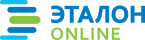 Официальная правовая информация.  Информационно-поисковая система ”ЭТАЛОН-ONLINE“, 08.12.2023  Национальный центр правовой информации Республики БеларусьПремьер-министр Республики БеларусьС.РумасПриложениек постановлению
Совета Министров
Республики Беларусь
15.01.2019 № 22Критерии социально опасного положенияПоказатели социально опасного положения1. Родителями не удовлетворяются основные жизненные потребности ребенка (детей)родители допускают оставление ребенка (детей) без пищиродители допускают систематическое отсутствие пищи, предназначенной для питания ребенка (детей) (для детей раннего возраста – от 0 до 3 лет, детей дошкольного возраста – от 3 до 6 лет, детей школьного возраста – от 6 лет и старше), отвечающей соответствующим физиологическим потребностям детского организма и не причиняющей вред здоровью ребенка соответствующего возрастародители допускают проживание ребенка (детей) в жилых помещениях, в которых печи, теплогенерирующие агрегаты, газовое оборудование, газопроводы, электрические сети, электроприборы не соответствуют требованиям технических нормативных правовых актов либо эксплуатационной документации на них и представляют угрозу жизни и безопасности, неработоспособны, демонтированы устройства автоматического (автономного) обнаружения и оповещения о пожаре, надворные постройки и придомовая территория которых не соответствуют требованиям пожарной безопасности и в которых имеются условия, создающие непосредственную угрозу возникновения пожарародители систематически (два раза и более в течение шести месяцев подряд) не выполняют рекомендации медицинских работников по диагностике, лечению и (или) медицинской реабилитации ребенка (детей), что угрожает его (их) жизни и (или) здоровьюродители препятствуют получению ребенком обязательного общего среднего образования (в любой форме его получения)родители в течение одного месяца со дня регистрации рождения или со дня прибытия на новое место жительства (пребывания) не обеспечивают регистрацию ребенка (детей) по месту жительства или месту пребыванияв отношении родителей установлены факты, подтверждающие, что они не контролируют поведение и местонахождение ребенка (детей), вследствие чего ребенок (дети) самовольно уходит из дома, бродяжничает, совершил попытку суицида, получил тяжкие телесные повреждения в результате воздействия внешних факторов и угроз, в том числе вследствие пожара, падения с высоты, отравления психоактивными веществамиоба родителя или единственный родитель на протяжении более трех месяцев не работают или не осуществляют иную деятельность, не запрещенную законодательством, и (или) допускают ненадлежащее расходование пенсий, государственных пособий семьям, воспитывающим детей, единовременных выплат, назначенных на ребенка (детей), материальной помощи, государственной адресной социальной помощи, вследствие чего не удовлетворяют основные жизненные потребности ребенка (детей), допускают отсутствие пищи, одежды, обуви, места для отдыха, занятий и игр ребенка (детей)2. Родителями не обеспечивается надзор за поведением ребенка и его образом жизни, вследствие чего ребенок совершает деяния, содержащие признаки административного правонарушения либо преступленияв отношении родителей ребенка (детей) неоднократно в течение года установлены факты привлечения к административной ответственности и (или) освобождения от административной ответственности за совершение правонарушения, предусмотренного статьей 10.3 Кодекса Республики Беларусь об административных правонарушенияхв отношении родителей ребенка (детей) в рамках административного либо уголовного процесса установлены факты, подтверждающие, что они не контролируют поведение и местонахождение ребенка (детей), вследствие чего он совершил правонарушение и в отношении него начата индивидуальная профилактическая работа в соответствии с Законом Республики Беларусь от 31 мая 2003 г. № 200-З «Об основах системы профилактики безнадзорности и правонарушений несовершеннолетних»3. Родители, иные лица, участвующие в воспитании и содержании детей, ведут аморальный образ жизни, что оказывает вредное воздействие на ребенка (детей), злоупотребляют своими правами и (или) жестоко обращаются с ним (ними), в связи с чем имеет место опасность для жизни и (или) здоровья ребенка (детей)в отношении родителей, иных лиц, участвующих в воспитании и содержании детей, установлены факты привлечения к административной ответственности за совершение правонарушений, предусмотренных статьями 10.1, 17.1, 18.15, 19.1, частями 2–5 статьи 19.3, статьями 19.4, 19.5, 19.8, 19.10–19.12, 25.11 Кодекса Республики Беларусь об административных правонарушенияхв отношении родителей, иных лиц, участвующих в воспитании и содержании детей, установлены факты потребления наркотических средств, психотропных веществ, их аналогов, токсических или других одурманивающих веществ, употребления ими алкогольных напитков, по результатам чего к ним применялись профилактические меры воздействия в соответствии с Кодексом Республики Беларусь об административных правонарушениях или меры индивидуальной профилактики в соответствии с Законом Республики Беларусь от 4 января 2014 г. № 122-З «Об основах деятельности по профилактике правонарушенийустановлены факты жестокого обращения родителей, иных лиц, участвующих в воспитании и содержании детей, с ребенком, физического, сексуального и (или) психологического насилия по отношению к немув отношении родителей, иных лиц, участвующих в воспитании и содержании ребенка (детей), установлен факт (факты) совершения административного правонарушения и (или) преступления в состоянии, вызванном потреблением наркотических средств, психотропных веществ, их аналоговв отношении родителей, иных лиц, участвующих в воспитании и содержании ребенка (детей), установлен факт (факты) уклонения от диспансерного наблюдения, осуществляемого в связи с наличием хронического или затяжного психического расстройства (заболевания) с тяжелыми, стойкими или часто обостряющимися болезненными проявлениями либо наличием синдрома зависимости от алкоголя, наркотических средств, психотропных веществ, их аналоговУТВЕРЖДЕНОПостановление
Совета Министров
Республики Беларусь
15.01.2019 № 22